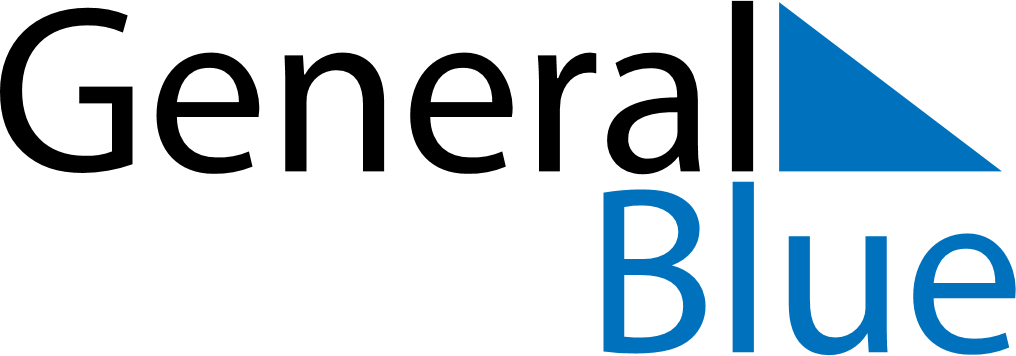 October 2018October 2018October 2018October 2018JamaicaJamaicaJamaicaMondayTuesdayWednesdayThursdayFridaySaturdaySaturdaySunday12345667891011121313141516171819202021National Heroes Day2223242526272728293031